COMPARER DES NOMBRES DECIMAUX 4,7   et  5,1 ?Pour comparer ces nombres, on regarde la partie entière : 4,7      5,1   ;   4 < 5Donc 4,7 < 5,4 (plus petit que)4,7   et  4,5 ?La partie entière est identique, on regarde la partie décimale.   4,7      4,5   ;   7 > 5      Donc 4,7 > 4,5 (plus grand que)7 dixièmes c’est plus que 5 dixièmes.						4,71  et   4,53 ?La partie entière est identique, on regarde la partie décimale.   4,71     4,53   ;   71> 53      Donc 4,71 > 4,53 (plus grand que)7 dixièmes c’est plus que 5 dixièmes.4,9  et   4,56 ?On compare la partie décimale.Attention d’un coté il y a 9 dixièmes et de l’autre 5 dixièmes et 6 centièmes.9 dixièmes c’est plus que 5 dixièmes   4,9 = 4,90  	 	90 centièmes c’est plus que 56 centièmes.Donc 4,9 > 4,56 (plus grand que)Exercice : Classe les nombres suivants du plus petit au plus grand.3		4,12		3,8		0,7		4,82		4,9		3,21…..…   <   ……..   <   ……..   <   ……..   <  ……..   <   ……..   <  ……..LA DROITE GRADUEE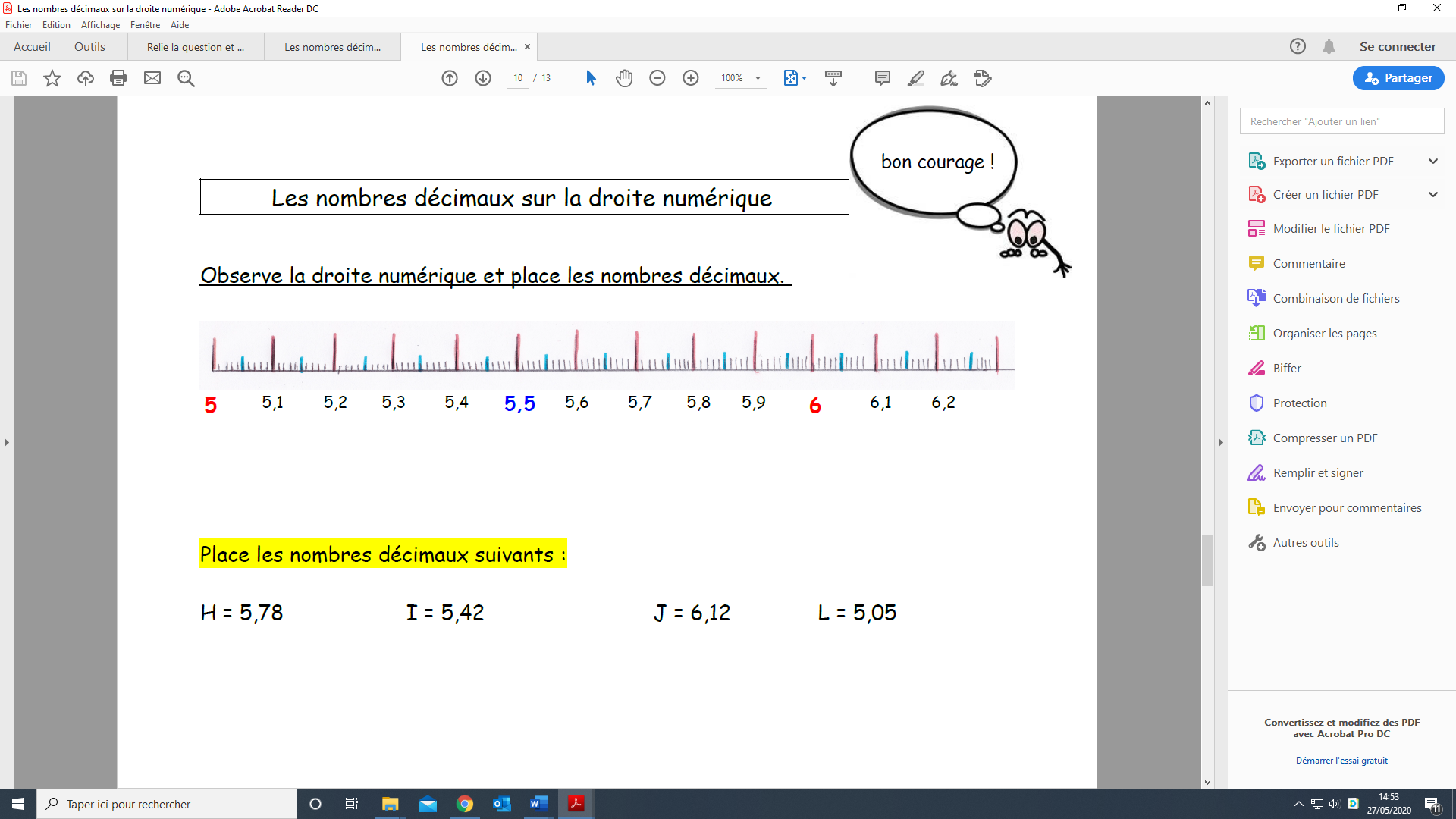 Observe la droite et donne le nombre correspondant à chaque lettre : 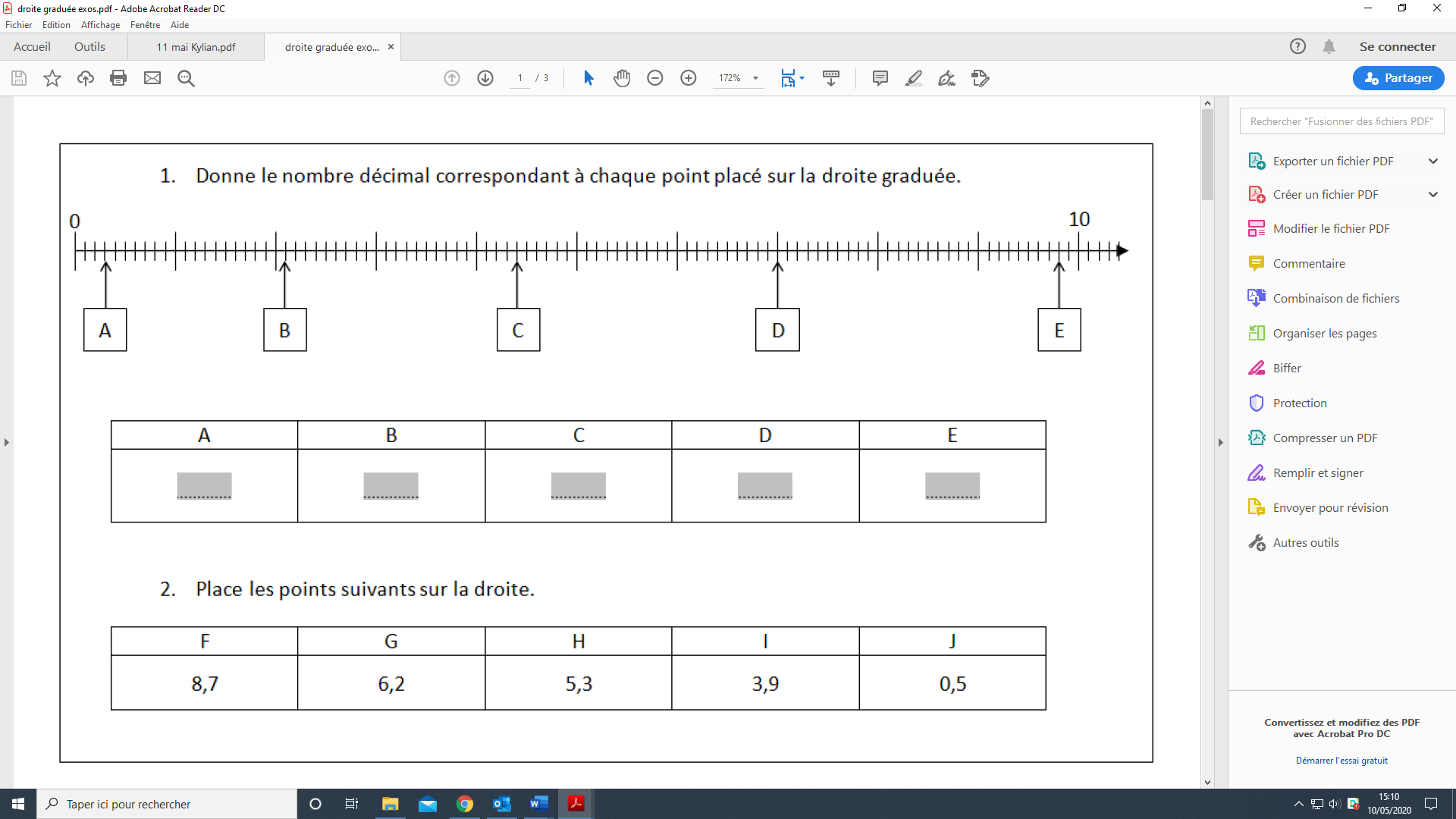 Place les nombres décimaux suivants :Encadrer les nombres au dixième : C’est-à-dire avec des nombres à un chiffre après la virgule.			58,6	     <	     58,67        < 58,7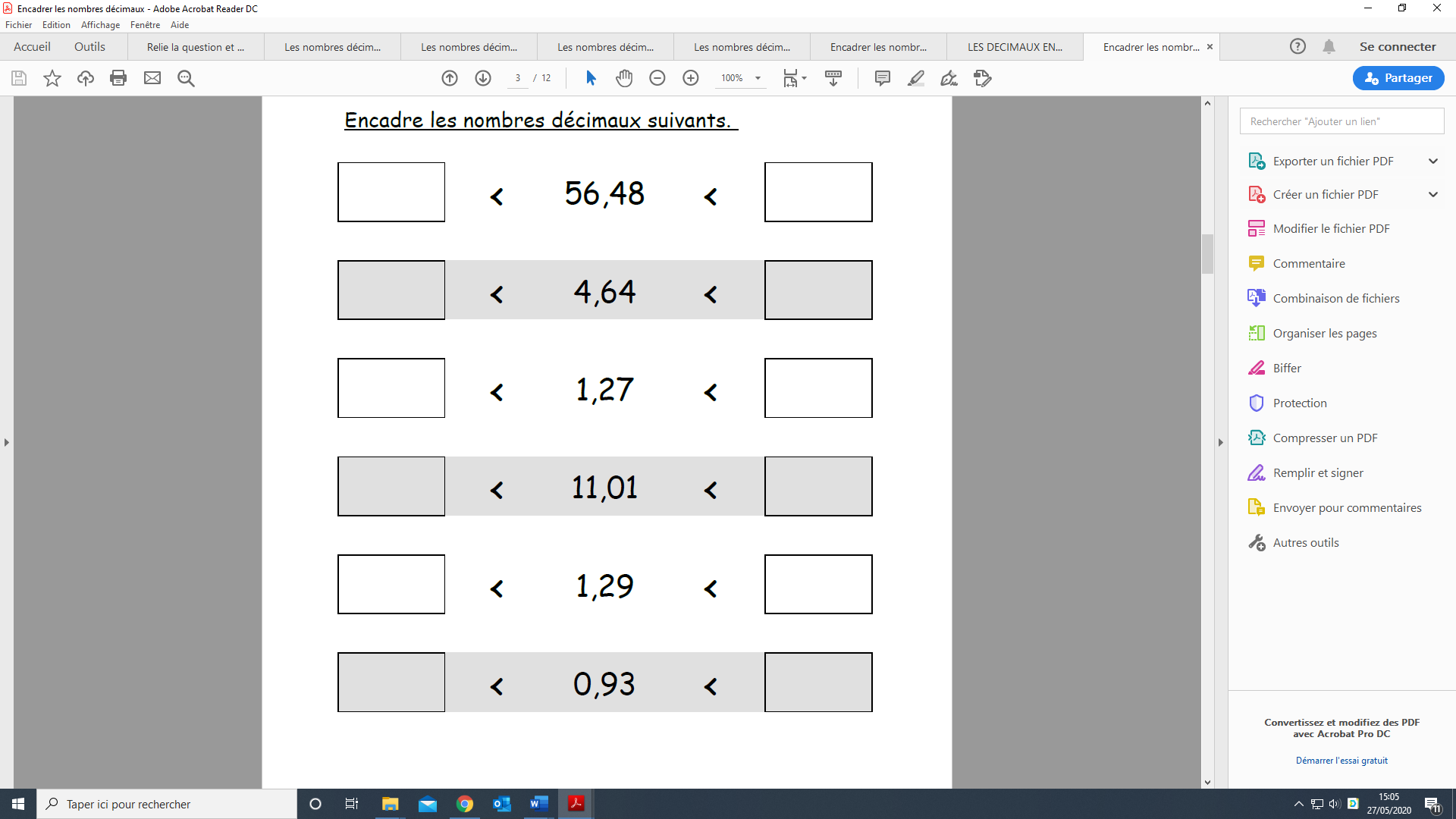 